Metacognitive strategies The learning sequence in the next two columns is spilt into a number of sessions. Each session will have a main metacognitive focus but will often include other elements as well. The metacognitive strategies are listed below.Maths Tasks (offline and online)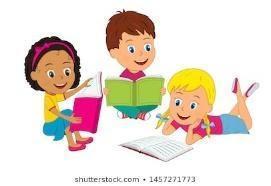 Metacognitive strategies The learning sequence in the next two columns is spilt into a number of sessions. Each session will have a main metacognitive focus but will often include other elements as well. The metacognitive strategies are listed below.Main learning objective: To find the volume of shapesAssessment activities to by submitted by: Friday 28th January, 2022 Complete the Mymaths activities. 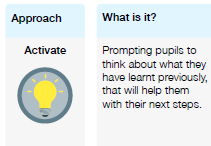 Lesson One: Watch the following video on ‘what is volume?’ using the link below:https://whiterosemaths.com/homelearning/year-6/spring-week-9-measurement-perimeter-area-and-volume/Complete the document titled ‘what is volume?’Lesson Two:Watch the following video on volume using the links below:https://corbettmathsprimary.com/2018/07/20/volume-of-a-cuboid-video/Watch the following video on ‘volume - counting cubes’ using the link below:https://whiterosemaths.com/homelearning/year-6/spring-week-9-measurement-perimeter-area-and-volume/Go on to Mymaths and complete the following activities:Volume and capacity Lesson Three:  Watch the following video on ‘volume of a cuboid’ using the link below:https://whiterosemaths.com/homelearning/year-6/spring-week-9-measurement-perimeter-area-and-volume/Go on to Mymaths and complete the following activities:Volume of cuboidsLesson Four: Complete document titled ‘volume questions’Lesson five:Complete document titled ‘Perimeter, area and volume’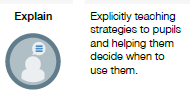 Lesson One: Watch the following video on ‘what is volume?’ using the link below:https://whiterosemaths.com/homelearning/year-6/spring-week-9-measurement-perimeter-area-and-volume/Complete the document titled ‘what is volume?’Lesson Two:Watch the following video on volume using the links below:https://corbettmathsprimary.com/2018/07/20/volume-of-a-cuboid-video/Watch the following video on ‘volume - counting cubes’ using the link below:https://whiterosemaths.com/homelearning/year-6/spring-week-9-measurement-perimeter-area-and-volume/Go on to Mymaths and complete the following activities:Volume and capacity Lesson Three:  Watch the following video on ‘volume of a cuboid’ using the link below:https://whiterosemaths.com/homelearning/year-6/spring-week-9-measurement-perimeter-area-and-volume/Go on to Mymaths and complete the following activities:Volume of cuboidsLesson Four: Complete document titled ‘volume questions’Lesson five:Complete document titled ‘Perimeter, area and volume’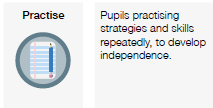 Lesson One: Watch the following video on ‘what is volume?’ using the link below:https://whiterosemaths.com/homelearning/year-6/spring-week-9-measurement-perimeter-area-and-volume/Complete the document titled ‘what is volume?’Lesson Two:Watch the following video on volume using the links below:https://corbettmathsprimary.com/2018/07/20/volume-of-a-cuboid-video/Watch the following video on ‘volume - counting cubes’ using the link below:https://whiterosemaths.com/homelearning/year-6/spring-week-9-measurement-perimeter-area-and-volume/Go on to Mymaths and complete the following activities:Volume and capacity Lesson Three:  Watch the following video on ‘volume of a cuboid’ using the link below:https://whiterosemaths.com/homelearning/year-6/spring-week-9-measurement-perimeter-area-and-volume/Go on to Mymaths and complete the following activities:Volume of cuboidsLesson Four: Complete document titled ‘volume questions’Lesson five:Complete document titled ‘Perimeter, area and volume’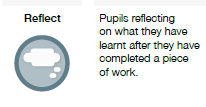 Lesson One: Watch the following video on ‘what is volume?’ using the link below:https://whiterosemaths.com/homelearning/year-6/spring-week-9-measurement-perimeter-area-and-volume/Complete the document titled ‘what is volume?’Lesson Two:Watch the following video on volume using the links below:https://corbettmathsprimary.com/2018/07/20/volume-of-a-cuboid-video/Watch the following video on ‘volume - counting cubes’ using the link below:https://whiterosemaths.com/homelearning/year-6/spring-week-9-measurement-perimeter-area-and-volume/Go on to Mymaths and complete the following activities:Volume and capacity Lesson Three:  Watch the following video on ‘volume of a cuboid’ using the link below:https://whiterosemaths.com/homelearning/year-6/spring-week-9-measurement-perimeter-area-and-volume/Go on to Mymaths and complete the following activities:Volume of cuboidsLesson Four: Complete document titled ‘volume questions’Lesson five:Complete document titled ‘Perimeter, area and volume’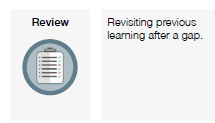 Lesson One: Watch the following video on ‘what is volume?’ using the link below:https://whiterosemaths.com/homelearning/year-6/spring-week-9-measurement-perimeter-area-and-volume/Complete the document titled ‘what is volume?’Lesson Two:Watch the following video on volume using the links below:https://corbettmathsprimary.com/2018/07/20/volume-of-a-cuboid-video/Watch the following video on ‘volume - counting cubes’ using the link below:https://whiterosemaths.com/homelearning/year-6/spring-week-9-measurement-perimeter-area-and-volume/Go on to Mymaths and complete the following activities:Volume and capacity Lesson Three:  Watch the following video on ‘volume of a cuboid’ using the link below:https://whiterosemaths.com/homelearning/year-6/spring-week-9-measurement-perimeter-area-and-volume/Go on to Mymaths and complete the following activities:Volume of cuboidsLesson Four: Complete document titled ‘volume questions’Lesson five:Complete document titled ‘Perimeter, area and volume’